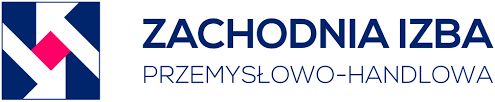 KARTA ZGŁOSZENIA06.11.2018 r. godz. 10:00 - 13:00„Przy kawie o biznesie – co Enterprise Europe Network może zrobić dla Ciebie?Miejsce: Barlinecki Ośrodek Kultury, ul. Podwale 9Zgłaszam swój udział w spotkaniuImię i nazwisko ………………………………………………………………………………….Nazwa firmy ………………………………………………………………………………….....Adres firmy ………………………………………………………………………………………Tel./adres e-mail ………………………………………………………………………………….                           							   ……………………………..                                								        (podpis)Zgłoszenie  prosimy wysłać w terminie do 31 października 2018 r., na adres e-maliowy:  e.wulbach@ziph.pl   lub t.molski@ziph.pl 